WORDILLUSTRATIONILLUSTRATIONbedlam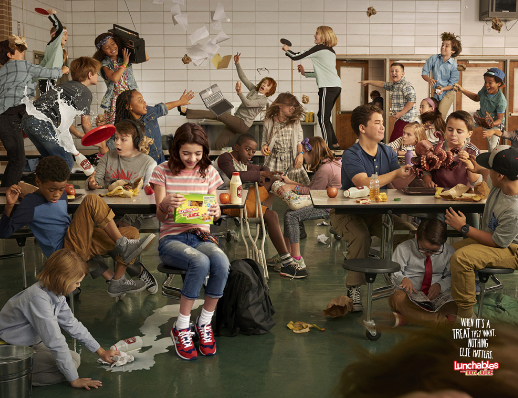 constitution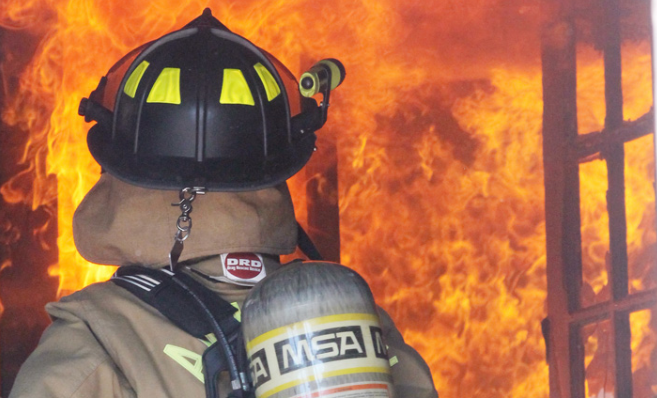 This firefighter has a strong constitution!hoist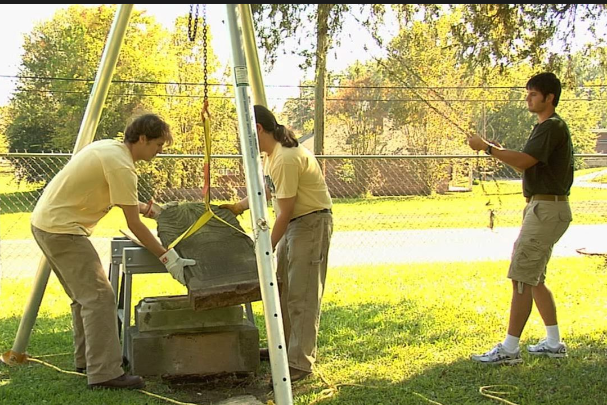 hold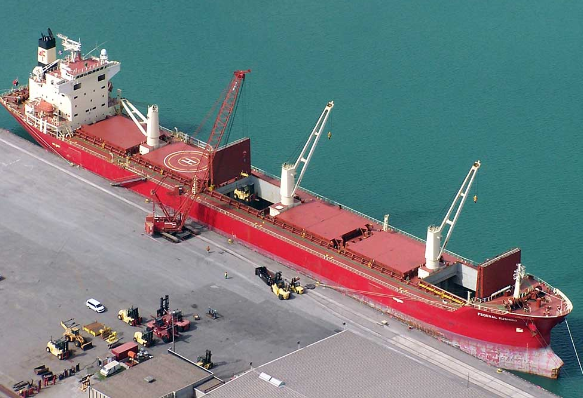 taut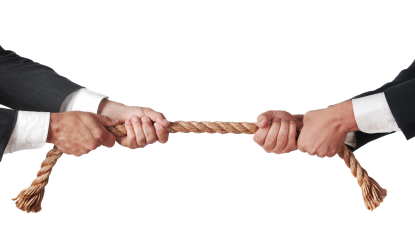 grooms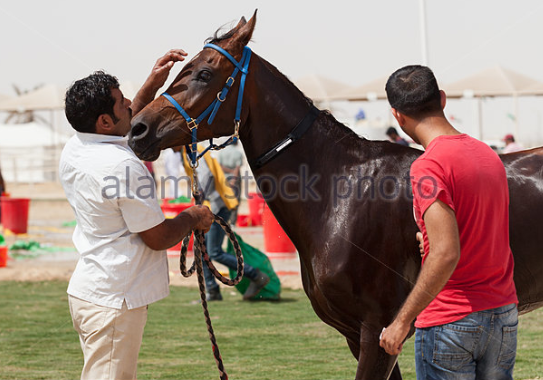 quarantine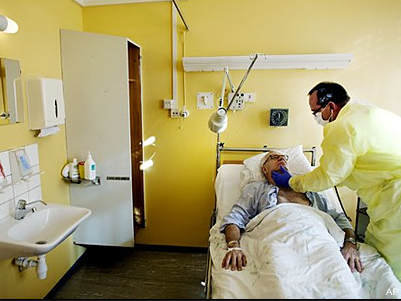 